STANDARD OPERATION PROCEDUREOverviewFor complete start up procedure please refer to the complete Environmental Conditioners Inc. Service Manual supplied by the manufacturer.  The following will include basic start up procedure if the filter has been taken out of service for a short period of time, such as maintenance, cleaning, etc.  Please follow AWWA recommended guidelines for disinfection for significant repairs or maintenance.To Run Filter #3 & #4Make sure all filter drains are closed and that the filters are at the proper water level.Verify turbidimeters are operational and flow rates are set.Make sure sample line for the “Streaming Current Monitor” is on and power is turned on to the unit.  Make sure the Streaming Current Monitor is set to “Auto”.Turn all Motor Controls in the lab to the “Auto Position”.Turn all the Motor Controls in the Motor Control Room to the “Auto Position”In order for the Filters to run the Reservoirs will need to be below the “Start” level on SCADA or you can simply push the “Plant Start” button in the Motor Control Room or from SCADA.SCADAAll Filter #3 & #4 Alarms on SCADA will need to be Acknowledged before the Filters will operate.Operational ChecksOnce the Filters are operating do a walkthrough and make sure all chemical feed pumps including the chlorine pumps are operating.  Follow up with daily and routine chlorine residual, pH, temp, and turbidity monitoring.CITY OF MOLALLA WATERTREATMENT PLANT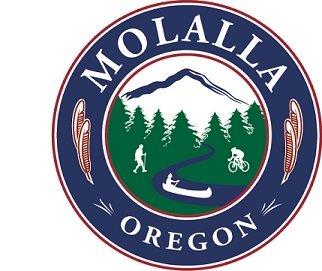 FILTER #3 & #4 START UPPROCEDURE DATE ISSUEDJUNE-2018CITY OF MOLALLA WATERTREATMENT PLANTFILTER #3 & #4 START UPPROCEDURE SOP #19